Publicado en  el 18/08/2015 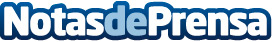 Concluye en Cartagena la primera edición de la 'Ruta de Escipión' realizada por el grupo de recreación histórica Artifex17/08/2015 Concluye en Cartagena la primera edición de la 'Ruta de Escipión' realizada por el grupo de recreación histórica Artifex  El secretario general de la Consejería de Cultura y Portavocía asiste a la llegada al Teatro Romano de la expedición que sirve de base para un estudio científico de arqueología experimental.Datos de contacto:Nota de prensa publicada en: https://www.notasdeprensa.es/concluye-en-cartagena-la-primera-edicion-de-la_1 Categorias: Historia Murcia http://www.notasdeprensa.es